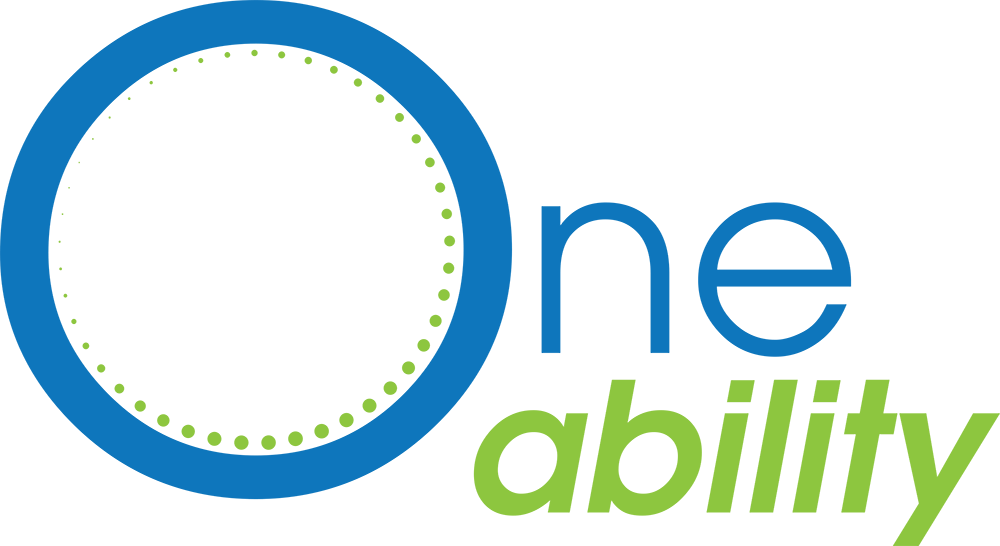 Program Delivery Fund BACKGROUNDThe allocation of a small amount of funds are available to assist OneAbility Network Collaborator members to support the promotion and facilitation of physical activity for individuals with a disability in the Capital Region. This may include, but are not limited: sport and recreation program costs, including facility fees, equipment, or staff; training opportunities for staff; COVID related programs and services; community event hosting, etc. Organizations may request up to $500 to support their initiative.  This will be the 1st intake of 2022, Intake #1 is for programs between now and the end of August. We will have intake #2 in July for programs from September to December.DatesApplication Opens: February 25th, 2022Application Deadline: March 15th, 2022Applications Reviewed: March 15th – March 31st, 2022Applications will be adjudicated by representation for the OneAbility Stewardship group.Notifications of Successful Applicants by April 15th, 2022Project Delivery between April and August 2022.Small Projects Reports due by September 31st, 2022*How to SubmitComplete OneAbility Small Projects Application Form (pg 3-4) in Word OR Convert to Fillable PDF, and submit via email to Andrea Carey, oneabilityvictoria@gmail.com by 11:59pm PST March 15th, 2022. EligibilityMust be a OneAbility Network Collaborator. Must be an organizational project (no individual projects will be accepted).Project outcomes must promote or enable physical activity for people with disabilities in the Capital Region.2021 Recipients must submit their completed Small Projects Report form in order to be considered. Note: In the event of an excess of 2022 applications, new applications will be prioritized. Desired OutcomesIncreasing the number of opportunities available for persons with disabilities to be physically active (e.g., physical activity programs, classes, events, creation of physical activity infrastructure or environment).Increasing accessibility of physical activity programs, facilities, initiatives (e.g., adaptive programs to support individuals with varied abilities, improving inclusion practices, reducing cost barriers to physical activity).Improving physical or built environments to encourage more physical activity (e.g., infrastructure, active transportation routes).Increasing participation in physical activity (i.e., more people doing more physical activity).Building staff or community members & capacity to help others be physically active (e.g., staff or community training, supporting physical activity leadership, building skills or competencies to promote physical activity or physical literacy)Developing and implementing policies to encourage physical activity. Increased partnerships or collaborative programming opportunities. Questions? - Contact Andrea Carey by email at oneabilityvictoria@gmail.comONEABILITY SMALL PROJECTS APPLICATION FORM 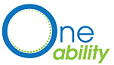 Organization Name: 	 _______________________________________________________________________Contact Name: 		 _______________________________________________________________________Contact Email Address:	 _______________________________________________________________________Contact Phone Number:	 _______________________________________________________________________Project Name:		 _______________________________________________________________________Start and End Date of Project: _______________________________________________________________________PROJECT OBJECTIVEWhat do you aim to achieve and how does it align with OneAbility’s Vision, Mission and Outcomes?____________________________________________________________________________________________________________________________________________________________________________________________________________________________________________________________________________________________________________________________________________________________________________________________________________________________________________________________Is this a new or existing project? Please explain. ________________________________________________________________________________________________________________________________________________________________________________________________________________________________________________________________________________________________________Other funders involved in this project (if any):____________________________________________________________________________________________________________________________________________________Other organizations participating in the activity (if any):____________________________________________________________________________________________________________________________________________________Amount Requested (up to $500): _________________________________________________________________Describe how the funds will be used (i.e. Facility rentals, online delivery, COVID recovery, equipment, staff wages, etc)__________________________________________________________________________________________________________________________________________________________________________________________________________________________________________________________________________________________________________________________________________________________________________________Does your organization have any plans for sustaining the project or enhancing it in the future?________________________________________________________________________________________________________________________________________________________________________________________________________________________________________________________________________________________________________ONEABILITY SMALL PROJECTS REPORTING FORM (2022) Organization Name: 	 _______________________________________________________________________Contact Name: 		 _______________________________________________________________________Contact Email Address:	 _______________________________________________________________________Contact Phone Number:	 _______________________________________________________________________Project Name:		 _______________________________________________________________________Start and End Date of Project: _______________________________________________________________________PROJECT OBJECTIVE(please check all that apply and describe how your project achieves the selected outcome/s)Increasing the number of opportunities available to be physically active (e.g., physical activity programs, classes, events, creation of physical activity infrastructure or environment).Increasing accessibility of physical activity programs, facilities, initiatives (e.g., adaptive programs to support individuals with varied abilities, improving inclusion practices, reducing cost barriers to physical activity).Improving physical or built environments to encourage more physical activity (e.g., infrastructure, active transportation routes).Increasing participation in physical activity (i.e., more people doing more physical activity).Building staff or community members & capacity to help others be physically active (e.g., staff or community training, supporting physical activity leadership, building skills or competencies to promote physical activity or physical literacy).Developing and implementing policies to encourage physical activity.Increased partnerships or collaborative programming opportunities.___________________________________________________________________________________________________________________________________________________________________________________________________________________________________________________________________________________________________________________________________________________________________________________________________________________________________________________________________________________________________________________________________________________________________________________________________________________POPULATIONHow many individuals were impacted by your project? _______________________________________Age Groups?Early-Aged (0-5 yrs)Children (6-12 yrs)Youth (13-18 yrs)Adults (19+)Older adults (65+)How many of these individuals have a disability?_______________________________________Types of Disabilities?__________________________________________________________________PROJECTWhat barriers/challenges have you encountered during the implementation of this project?_______________________________________________________________________________________________________________________________________________________________________________________________________________________________________________________________Evidence of project’s success to date (Attach to form)Participant Testimonials/Quotes (Participants, Parents/Caregivers)Photos (With Photo-Consent)Videos (With Video-Consent)Media ReleaseNew ResourcesOther (please specify)Is sustainability of this project (and/or the project outcomes) something your organization is working toward? How?_______________________________________________________________________________________________________________________________________________________________________________________________________________________________________________________________Is there anything else you’d like to share with OneAbility?_______________________________________________________________________________________________________________________________________________________________________________________________________________________________________________________________